HỌC VIỆN CÔNG NGHỆ BƯU CHÍNH VIỄN THÔNGĐƠN ĐĂNG KÝ XÉT TUYỂNCHƯƠNG TRÌNH KỸ SƯ CẦU NỐI VIỆT NHẬT PTIT-SAKURAKỳ xét tuyển: ……..Tháng …..….. năm  202THÔNG TIN SINH VIÊN Họ và tên: ................................................................... Giới tính:	Nam	Nữ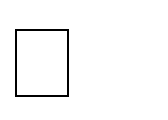 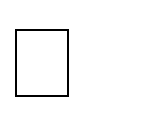 Quốc tịch: .................................................. Dân tộc: ............................................................Ngày tháng năm sinh:  .............................................Nơi  sinh:.............................................Số điện thoại cá nhân: .............................................Điện thoại nhà: ....................................Địa chỉ email:  .......................................................................................................................Địa chỉ tạm trú hiện tại:   .......................................................................................................................................................................................................................................................Địa chỉ thường trú:  ................................................................................................................................................................................................................................................................CMND: .................................Ngày cấp:  .........................  Nơi cấp: .....................................Ngày hết hạn hộ chiếu:   ........................................................................................................TRƯỜNG CAO ĐẲNG / ĐẠI HỌCThời gian: từ ngày…..tháng.........năm….. đến ngày…..tháng.........năm….. (thời gian tốt nghiệp ghi theo thời gian trên bằng tốt nghiệp)Tên  trường:  ........................................................................................................................................................................................................................................................................Địa  chỉ trường:.....................................................................................................................................................................................................................................................................Trường hợp đang là sinh viên, ghi rõ thời gian dự kiến tốt nghiệp: Ngày…..tháng….năm…3. HỌC TIẾNG NHẬTNếu chưa học, DHS ghi là “chưa học”: ...............................................................................Nếu DHS để trống, câu trả lời mặc định là “chưa học tiếng Nhật” Trường hợp đã học tiếng NhậtThời gian học: từ ngày…..tháng.........năm….. đến ngày…..tháng.........năm…..Học  tại: ...............................................................................................................................  Trình độ tiếng Nhật hiện tại:   Sơ cấp	 Trung cấp	Cao cấp  Bằng cấp tiếng Nhật hiện  có:.............................................................................................. Câu hỏi liên quan: (Bắt buộc trả lời)		HS có anh/chị/ em ruột đã từng hoặc đang theo học tại Nhật không?Có	KhôngNếu có vui lòng ghi rõ họ và  tên:.........................................................................................HS đã từng bị rớt Visa đi Nhật hay chưa?Đã từng	ChưaHS đã từng nộp hồ sơ du học tại 1 trung tâm/ 1 trường tiếng Nhật nào chưa?Đã từng	ChưaNếu HS để trống các câu hỏi thuộc mục trên, chúng tôi sẽ mặc định câu trảlời là “không” hoặc “chưa”Nguyện vọng sau khi học xong trường tiếng tại Nhật:Học thạc sĩ	Học đại học, cao đẳng	 Học trường chuyên mônĐi làm	Về nước	 Khác (..............................)